知识产权与遗传资源、传统知识和民间文学艺术
政府间委员会第二十五届会议2013年7月15日至24日，日内瓦议程草案秘书处编拟会议开幕通过议程见本文件和文件WIPO/GRTKF/IC/25/INF/2与WIPO/GRTKF/IC/25/INF/3。通过第二十三届和第二十四届会议报告见文件WIPO/GRTKF/IC/23/8 Prov. 2和WIPO/GRTKF/IC/24/8 Prov. 2。认可若干组织与会见文件WIPO/GRTKF/IC/25/2。土著和当地社区的参与-	自愿基金运作最新情况见文件WIPO/GRTKF/IC/25/3、WIPO/GRTKF/IC/25/INF/4和WIPO/GRTKF/IC/25/INF/6。-	自愿基金咨询委员会的任命见文件WIPO/GRTKF/IC/25/3。-	土著和当地社区专家小组通知见文件WIPO/GRTKF/IC/25/INF/5。传统文化表现形式-	保护传统文化表现形式：条款草案见文件WIPO/GRTKF/IC/25/4。-	知识产权与遗传资源、传统知识和传统文化表现形式重要词语汇编见文件WIPO/GRTKF/IC/25/INF/7。-	WIPO传统知识、传统文化表现形式和遗传资源网站上可用的资源见文件WIPO/GRTKF/IC/25/INF/8。-	知识产权与遗传资源、传统知识和传统文化表现形式土著专家讲习班的报告见文件WIPO/GRTKF/IC/25/INF/9。审查与回顾确保传统文化表现形式、传统知识和遗传资源受到有效保护的各项国际法律文书的案文以及向大会提出的建议-	关于知识产权与遗传资源的合并文件
见文件WIPO/GRTKF/IC/25/5。-	保护传统知识：条款草案
见文件WIPO/GRTKF/IC/25/6。-	保护传统文化表现形式：条款草案
见文件WIPO/GRTKF/IC/25/7。知识产权与遗传资源、传统知识和民间文学艺术政府间委员会(IGC)对落实发展议程相关建议的贡献任何其他事务10.  会议闭幕［文件完］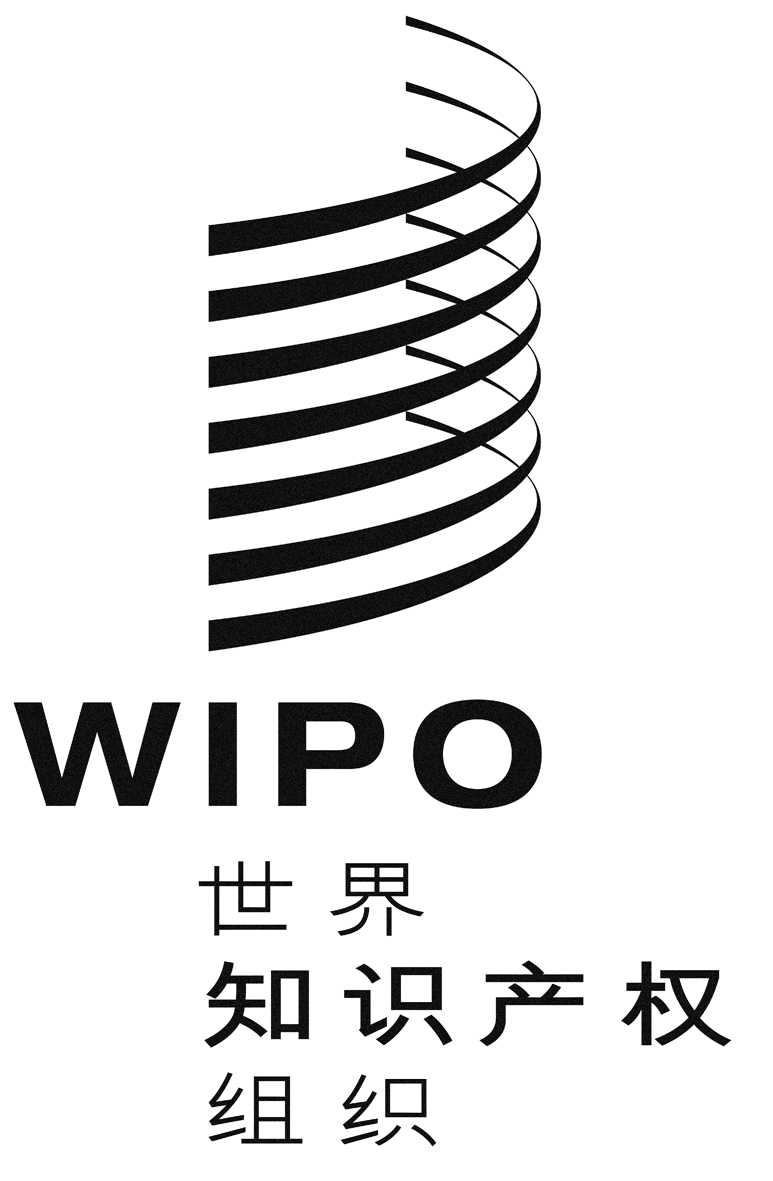 CWIPO/GRTKF/IC/25/1 prov. 2WIPO/GRTKF/IC/25/1 prov. 2WIPO/GRTKF/IC/25/1 prov. 2原 文：英文原 文：英文原 文：英文日 期：2013年7月2日  日 期：2013年7月2日  日 期：2013年7月2日  